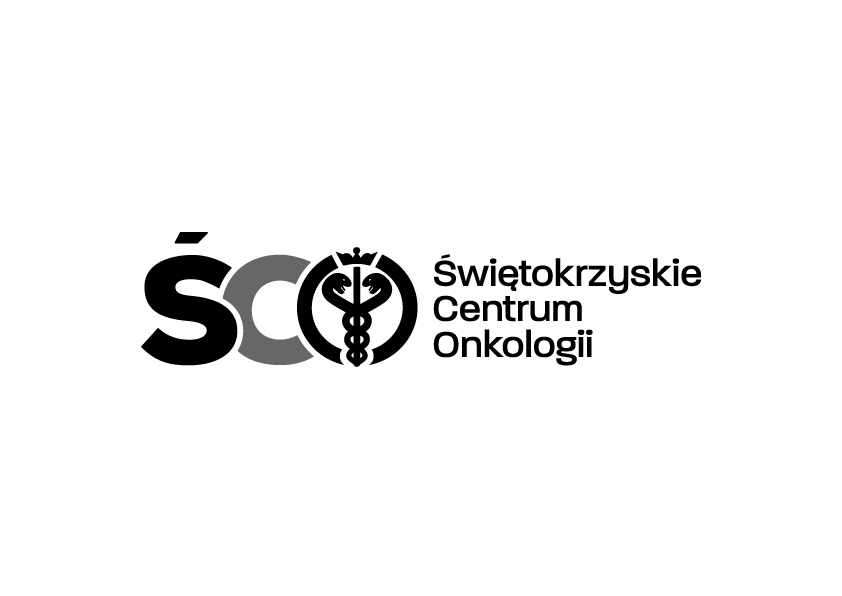 Adres: ul. Artwińskiego , 25-734 Kielce  Dział Zamówień Publicznychtel.: 41/36-74-072  fax.: 41/36-74-48107.11.2023r.WSZYSCY  WYKONAWCYZMIANA SPECYFIKACJI WARUNKÓW ZAMÓWIENIADot. AZP.2411.230.2023.MS: Zakup wraz z dostawą wyrobów medycznych dla Zakładu Diagnostyki Obrazowej Świętokrzyskiego Centrum Onkologii w Kielcach.Na podstawie art. 286 ust.1 ustawy Prawo zamówień publicznych Zamawiający zmienia treść SWZ.W związku z powyższym Zamawiający modyfikuje odpowiedź na pytanie nr 6 – pismo z dnia 31.10.2023r.:Pytanie nr 6 – dot. załącznika nr 2 – Formularz cenowy – pakiet nr 1, poz. 2Prosimy o doprecyzowania czy Zamawiający będzie wymagał zaoferowania w pakiecie 1, poz. 2 linii pacjenta z trójnikiem Y czy bez trójnika.Jest: Odpowiedź: Zamawiający wymaga z trójnikiem.Winno być:Odpowiedź: Zamawiający wymaga bez trójnika Y.W związku z powyższym na podstawie art. 284 ust. 3 ustawy Prawo zamówień publicznych, Zamawiający zmienia termin składania i otwarcia ofert.Zamawiający wyznacza termin składania ofert na dzień 13.11.2023r. godz. 8:00 oraz termin otwarcia ofert na dzień 13.11.2023r. godz. 9:00.Ponadto Zamawiający na podstawie art. 286 ust. 1 ustawy Prawo zamówień publicznych modyfikuje zapisy SWZ, Zamawiający zmienia termin związania ofertą:Jest:07.12.2023r.Winno być:12.12.2023r.Odpowiednio na podstawie art. 286 ust. 9 ustawy Prawo zamówień publicznych  zmianie ulega również ogłoszenie o zamówieniu.Pozostałe zapisy SWZ pozostają bez zmian.Modyfikacja jest wiążąca dla wszystkich uczestników postępowania.                                                                                                                                           Z poważaniemKierownik Sekcji Zamówień Publicznych mgr Mariusz Klimczak